«Сезонная профилактика гриппа и ОРВИ»Детское поликлиническое отделение №12 СПб ГБУЗ ГП37ОРВИ и грипп – заболевания, знакомые любому. Если даже человек сам ни разу не болел ни одной из этих болезней, то уж кто-то из семьи или знакомых наверняка от них страдал.


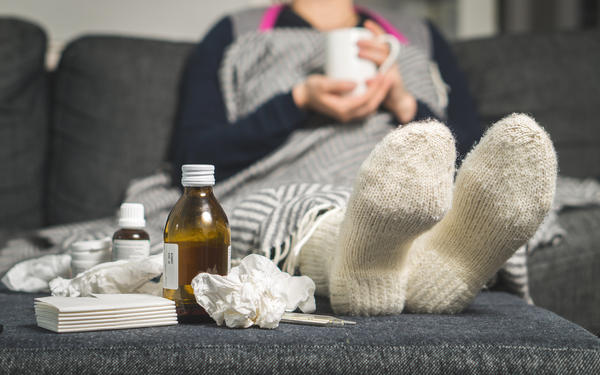 Для гриппа и ОРВИ характерна сезонностьМожно ли как-то предотвратить развитие гриппа и ОРВИ? Какие существуют методы профилактики этих зловредных недугов, и как избежать осложнений?
ОРВИ (острые респираторно-вирусные инфекции) и грипп – это обширная группа заболеваний, вызываемых вирусами. Передаются они аэрозольным (воздушно-капельным) путем: больному человеку достаточно чихнуть или кашлянуть, и даже если он прикроет рот рукой или платком, вирусные частицы все равно окажутся в окружающей среде.

Для этих вирусных инфекций характерна однотипная клиническая картина. Пациенты обычно жалуются врачу на:чувство недомогания, общей слабости;приступообразную головную боль;повышение температуры тела;насморк, который может сопровождаться приступами чихания;кашель;охриплость голоса и боль в горле.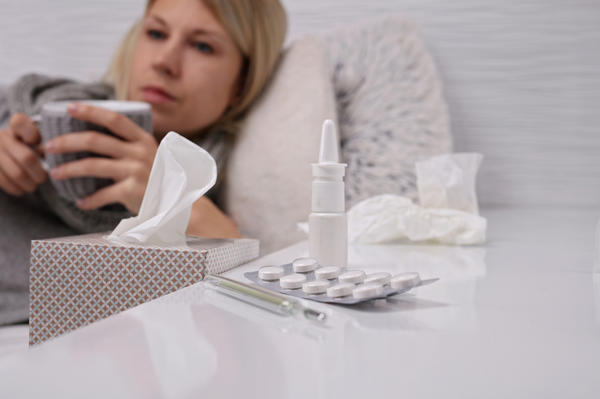 Избежать болезни можно! Нужна грамотная профилактика.По симптомам все ОРВИ и грипп довольно похожи, но различия все же есть из-за того, что эти заболевания вызываются разными вирусами. Так, например, грипп начинается обычно более остро, и температура при нем может подниматься выше отметки в 39ºC. Для ОРВИ характерно плавное развитие, а температура редко достигает отметки даже в 38ºC.
Поскольку заболевания имеют вирусную природу, методы их профилактики во многом схожи. 
Базовые правила профилактики без лекарств.ОРВИ и грипп – болезни, для которых характерна сезонность. Поскольку источником инфекции являются больные люди, самый простой метод предотвращения заболевания — избегание людных мест. Однако сделать это можно далеко не всегда. 
Приток свежего воздуха не даст вирусам выжить в помещении. Если вариант отказаться на время сезонных эпидемий от контакта с большим количеством людей даже не рассматривается, рекомендуется направить свои усилия на укрепление иммунной системы организма. Если иммунитет будет способен сопротивляться инфекции, болезнь просто не разовьется.
Укрепить иммунитет и преградить дорогу вирусам можно, используя комплекс доступных мер:регулярное проветривать помещения, не позволяя воздуху застаиваться;следить за тем, чтобы предметы общественного пользования были обработаны гигиеническими растворами;тщательно мыть руки после посещения улицы и общественных мест;регулярно проводить влажную уборку помещения;контролировать влажность в комнате, используя для этого специальный прибор;вести здоровый образ жизни (правильно питаться, обеспечить себя полноценным сном, грамотно организовать режим труда и отдыха, отказаться от вредных привычек, заниматься спортом, регулярно гулять на свежем воздухе);следить за погодой и одеваться в соответствии с ней.Если речь идет о гриппе, помочь предотвратить заболевание могут прививки.  
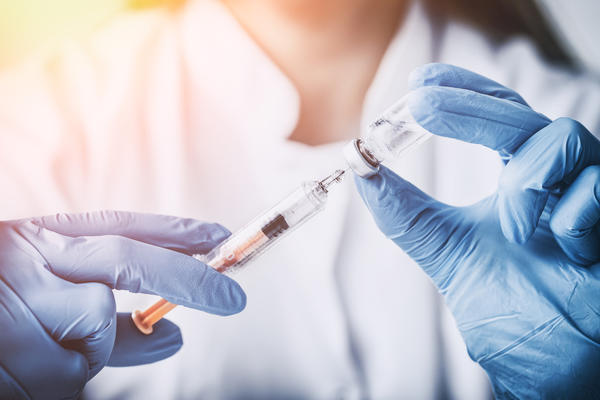 Что делать, чтобы не было осложнений.Если избежать заражения ОРВИ или гриппом все же не удалось, необходимо не только быстро поставить заболевшего человека на ноги, но и предотвратить развитие осложнений. Среди наиболее частых последствий заражения вирусами, передающимися аэрозольным путем, встречаются: гайморит; пневмония; бронхит; нарушения в работе сердца.Самый эффективный способ борьбы с осложнениями — обращение к врачу!
Мало кто думает о том, что ОРВИ или грипп могут закончиться летально, а между тем, это вполне возможно, если не удастся избежать их осложнений! 

Чтобы обойтись без последствий, врачи настоятельно рекомендуют не заниматься самолечением. Необходимо обратиться к специалисту и, получив от него рекомендации, тщательно их соблюдать. Важно помнить, что и ОРВИ и грипп – это вирусные болезни, с которыми можно справиться, только если использовать противовирусные препараты! Попытки добиться лечения с помощью народных средств и симптоматической терапии только загонят болезнь в глубину организма, но не устранят ее!Будь здоров, не кашляй!